Results The Snowball Competitions2019

Minute Challenge
1 Laura Hong & Yooungbo Shim
2 Ruben Gared & Ingvild Jörstad
3 Leticia Martin
4 Alexsia Ghezzo & Dimitri Masotti
5 Ruby DooSolo Jazz
1 Florent Llamas
2 Alexey Kazennov
3 Laia Puig Azagra
4 Gas Fernandez
5 Leticia Martin
6 Alba MengualChampions Cup
1 Jérémy Chanton Mélanie Deniau
2 Florent Llamas Cajsa Weinemo
3 Viktor Edlund Wilma Edlund
4 Gustav Jakobsson Laia Puig Azagra
5 Ira Ischuk Gabriele Ficara
6 Laura Hong Youngbo ShimLotD Lindy Open
1 Jong Yeob Park & Weijia Yuan
2 Kyle Guo & Yui Han
3 Gregor Hofbauer & Laura Hong
4 Paul McCloud & Patricia Falzon
5 Youngbo Taylor Shim & Miyabi Hong
6 Matteo Pietra & Birgit Hertel
7 Basilio Gonzales & Seoyoung LeeLotD Lindy Advanced
1 Florent Llanas & Wilma Edlund
2 Viktor Edlund & Ingvild Jörstad
3 Ilanio Ritacco & Cajsa Weinemo
4 Jérémy Chanton & Isabel Gregori
5 Ruben Gared & Mélanie Deniau
6 Alexey Kazennov & Haley MengInvitational Lindy
1 Joanna Stillman Henric Stillman
2 Frida Segerdahl Skye Humphries
3 Mikaela Hellsten Nicholas Deniau
4 Alice Mei Remy Kouakou Kouame
5 Alba Mengual Gaston Fernandez
6 Kate Hedin Nick WilliamsLotD Balboa Open
1 Shawn Hersey & Amu Lu
2 Stefan Deuber & Lisa Clarke
3 Alexander Liu & Marina Pereleshina
4 Edgar Cavasa & Valerie Bissiq
5 Tor Helmer & Celine Guitou-Cavasa
6 Heiko Heckendorn & Laura Hong
7 Alejandro Cabanillas & Carissa KooInvitational Balboa
1 Nick Williams &  Lana Sedlmayr
2 Oliver Harouard & Sanna Leinonen
3 Andreas Olsson & Anna Maria Bernard
4 Oliver Harouard & Jennifer Lee
5 Mel Calanglang & Olga Marina
6 Ralf Bernard & Kate Hedin
7 Adam LaMontagns & Natasha DevyatkinaFast feet
1 Alexia Ghezzo & Demitri Masotti
2 Lovisa Östblom Baeten
3 Larissa Conrad & Heiko Heckendorn
4 Derek Mafett
5 Lupe Boro& Alejandro CabanillasSlow Jam
1 Jennifer Lee & Shawn Hersey
2 Agnes Hjelm & Eran Tobi
3 Arja Sahlberg & Steve Lade
4 Nicole Pipino
5 Barbara Joó & Alexey Kazenov
6 Kristin Ladström & Liam Craddok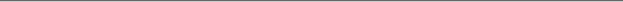 2018The Minute Challenge1 Gabriele Ficara2 Leticia Martin Sanchez & Timothé & Célia3 Yara Kruis & Sanna Blok & Andrew Poon4 Sung Jin Kim & Minjung Song5 Egle Miccoli & Ilario Ritacco6 Choi Jinwoo & Youngseo Choi7 Grace Sansom8 Chi Hsuan Tsai & Shang Hua Lin9 Aj ItoSolo Jazz1 Claudia Fonte2 Florent Llamas3 Rico Lim4 Hector Artal5 Vassia Panagiotou6 Ron DobrovinskyStrictly Lindy1 Hector Artal & Sonia Ortega2 Caisa Weinemo & Florent Llamas3 Rico Lim & Chloe Hong4  Jonathan Hedberg & Anna Rio5 Vassia Panagiotou & Olov Vik6 Victor Lopez & Isabel Gregori7 Ira Ischuk & Shorty George7 Helena Bausells Hernanz & Ruben Garred7 Haly Meng & Gabriele Ficara7 Sharon Dobrovinsky & Ron DobrovinskyInvitational Lindy1  Joanna Stillman & Henric Stillman2  Mikaela Hellsten & Nicholas Deniau3  Kate Hedin & Nick Williams4  Alice Mei & Remy Kouakou Kouame5  Maja Hellsten & Felix Berghäll6  Jessica Sötterman & Anders Sihlberg, Alba Mengual & Gaston Fernandez, Josette Wiggan-Freund & Skye Humphries
LotD Lindy Open1 Choi Jinwoo & Ana Castelló Porcar2 Miguel Cozar Riera & Deniz Unligil3 Victor Lopez & Selena Kruse4 Joel Kohn & Jaram Huh5 Jesus Serrano & Isabel Gregori6 Jonas Rönhovde& Birgit HertelLotD Lindy Advanced1 Florent Llamas & Sonia Ortega2 Hector Artal & Anna Rio3 Ron Dobrovinsky & Claudia Fonte4 Jonathan Hedberg & Ira Ishchuck5 Rico Lim & Chloe HongFast feet1 Jonathan Hedberg & Anna Rio2 Rokas Borusevicius & Ruta Raginytè3 Cajsa Weinemo & Oscar Ågren4 Basilio Gonzalez &5 Alejandro Cabanillas & Montse Rodriguez6 Florian Zbinden & Viviane Fahrni7 Shorty George & Ira IshchuckLotD Balboa Open1 Joy Jing & Ira Ishchuck2 Basilio Gonzalez & Sofia Paleari3 J. Craft & Selena Kruse4 David Roebuck & Larissa Conrad5 Taehyeon Kim & Ana Castelló PorcarLotD Balboa Advanced1 Adam LaMontagne & Olga Marina2 Ralf Bernhard & Yunhee Kang3 Alejandro Cabanillas & Jennifer Lee4 Heiko Heckendom & Sanna Leinonen5 Mitya Kuznetsov & Joy JingSlow Jam1 Royel Lee Taehyeon Kim2 Sharon Dobrovinsky Ron Dobrovinsky3 Maria Malenkova -4 Ira Ishchuck Shorty George5 Jennifer Lee Adam LaMontagne6 Barbara Joó Ali Taghav2017Solo Jazz / Charleston
1 Egle Regelskis
2 Ron Dobrovinsky
3 Austeja Zalalyte
4 Jacob Bergelin
5 Felix Berghäll
6 Florent Llamas
7 Jonatan Hedberg​Strictly Lindy
1 Nils Andrén Bianca Locatelli
2 Jacob Bergelin Anna Forss
3 Felix Berghäll Eleonor Kollberg
4 Gustav Jakobsson Laia Puig
5 Ron Dobrovinsky Sharon Dobrovisky
6 Jonatan Hedberg Anna Rio​Invitational Lindy
1 Remy Kouakou Kouame & Alice Mei
2 Skye Humphries & Frida Segerdahl
3 Henric Stillman & Joanna Stillman
4 Nick Williams & Sylvia Sykes
5 Pontus Persson & Isabella Grigorio
Nicholas Deniau & Mikaela Hellsten, Felix Berghäll & Jenny Thomas, Anders Sihlberg & Jessica Lennartsson, Gaston Fernandez& Alba MengualLindy Hop LoTD Advanced
1 Jeremy Chanton & Chloe Hong
2 Sepp Vermeesch & Ira Ishchuk
3 Nils Andrén & Claudia Fonte
4 Rico Lim & Bianca Locatelli
5 Viktor Edlund & Alexia Legouix
6 James Pack & Wilma Edlund​Solo Jazz
1 Rico Lim        
2 Claudia Fonte        
3 Audrey Da Sois        
4 Rasmus Holmqvist        
5 Simon Bressanelli        
6 Sepp Vermeesch        
7 Willie Lin        
8 Anna van Dijk        Invitational Lindy
1 Skye Humphries    Frida Segerdahl
2 Henric Stillman     Joanna Stillman
3 Remy Kouakou Kouame    Alice Mei
4 Nicholas Deniau    Mikaela Hellsten
5 Peter Strom&Naomi Uyama, Vincenzo Fesi   &Katja Zavrsnik, Anders Sihlberg&Jessica Lennartsson, Gaston Fernandez&Alba Mengual, Jakob Bergelin&Anna Fors2016Balboa Jack & Jill
1  Gio Olla Anna-Marie Bernard
2  Albert Ferran Toll Olga Marina
3  Adam LaMontagne Andrea Hosel
4  Mitya Kuznetsov Jenn Lee
5  Freddie Karlbom Sanna Leinonen
6  Alejandro Cabanillas Neus Castells​Strictly Balboa
1  Gio Olla Mirjam Johansson
2  Freddie Karlbom Jennifer Lee
3  Anna-Maria Bernard Ralf Bernard
4  Albert Ferran Toll Neus Castells
5  Gontran Galinier Olga Marina
6  Cris Riddick Janet Davis​Lindy Hop Jack & Jill Open
1  Florian Klein Wilma Edlund
2  Buksil Jang Thea Wallqvist
3  Eric Chadell Helena Bausells Hernanz
4  Andrei Osipov Sofya Kapustina
5  Charith Nandasena Mia Conradsson
6  Ruben Garred Roser Ros
7  Sergey Kovalov Jihyun Hong​Lindy Hop Jack & Jill Advanced
1  Felix Berghäll Egle Regelskis
2  Nils Andrén Eleonor Kollberg
3  Jacob Bergelin Ana Umnova
4  Rasmus Holmqvist Laia Puig
5  Gustav Jakobsson Anna ForssSolo Jazz / Charleston
1 Egle Regelskis
2 Ron Dobrovinsky
3 Austeja Zalalyte
4 Jacob Bergelin
5 Felix Berghäll
6 Florent Llamas
7 Jonatan Hedberg​Strictly Lindy
1 Nils Andrén Bianca Locatelli
2 Jacob Bergelin Anna Forss
3 Felix Berghäll Eleonor Kollberg
4 Gustav Jakobsson Laia Puig
5 Ron Dobrovinsky Sharon Dobrovisky
6 Jonatan Hedberg Anna Rio​Invitational Lindy
1 Remy Kouakou Kouame & Alice Mei
2 Skye Humphries & Frida Segerdahl
3 Henric Stillman & Joanna Stillman
4 Nick Williams & Sylvia Sykes
5 Pontus Persson & Isabella Grigorio
6 Nicholas Deniau & Mikaela Hellsten, Felix Berghäll & Jenny Thomas, Anders Sihlberg & Jessica Lennartsson, Gaston Fernandez& Alba Mengual2015Balboa Jack & Jill
1 Mitya Kuznetsov & Sanna Leinonen
2 Adam LaMontagne & Jennifer Lee
3 Valentin Ognev & Olga Marina
4 Alejandro Cabanillas & Alice Mei
5 Bernhard Ralf & Natalia Eristavi
6 Jungyup Kim & Andrea Hösel​Strictly Balboa
1 Freddie Karlbom & Jennifer Lee
2 Bernhard Ralf & Anna-Maria Kemper
3 Gio Olla & Andrea Hösel
4 Mitya Kuznetsov & Emelie Norr
5 Adam LaMontagne & Sanna Leinonen
6 Alejandro Cabanillas & Montse Rodriguez​Lindy Hop Jack & Jill Open
1 Sunghoon Jung & Jungin Yoon
2 Florian Klein & Helena Martins
3 Blaz Zavrsnik & MinJoo Lee
4 Gustav Lundberg & Viviane Fahrni
5 Ruben Garred & Evgeniia Zlatina
6 James Horada & Laura Spencer​Lindy Hop Jack & Jill Advanced
1 Jakob Bergelin & Eleonor Kollberg
2 Pontus Spelmans & Chloe Hong
3 Peter Kertzner & Bianca Locatelli
4 Felix Berghäll & Maja Hellsten
5 Nils Andren & Cajsa Weinemo
6 Jaewook Jeon & Anna Forss
7 Gustav Jakobsson & Natalia EristaviBalboa Jack & Jill
1 Mitya Kuznetsov & Sanna Leinonen
2 Adam LaMontagne & Jennifer Lee
3 Valentin Ognev & Olga Marina
4 Alejandro Cabanillas & Alice Mei
5 Bernhard Ralf & Natalia Eristavi
6 Jungyup Kim & Andrea Hösel​Strictly Balboa
1 Freddie Karlbom & Jennifer Lee
2 Bernhard Ralf & Anna-Maria Kemper
3 Gio Olla & Andrea Hösel
4 Mitya Kuznetsov & Emelie Norr
5 Adam LaMontagne & Sanna Leinonen
6 Alejandro Cabanillas & Montse Rodriguez​Lindy Hop Jack & Jill Open
1 Sunghoon Jung & Jungin Yoon
2 Florian Klein & Helena Martins
3 Blaz Zavrsnik & MinJoo Lee
4 Gustav Lundberg & Viviane Fahrni
5 Ruben Garred & Evgeniia Zlatina
6 James Horada & Laura Spencer​Lindy Hop Jack & Jill Advanced
1 Jakob Bergelin & Eleonor Kollberg
2 Pontus Spelmans & Chloe Hong
3 Peter Kertzner & Bianca Locatelli
4 Felix Berghäll & Maja Hellsten
5 Nils Andren & Cajsa Weinemo
6 Jaewook Jeon & Anna Forss
7 Gustav Jakobsson & Natalia EristaviSolo Jazz / Charleston
1 Felix Berghäll
2 Helena Verheyen
3 Felipe Braga
4 Alexandra Alhimovich
5 Jakob Bergelin
6 Marie Ndiaye​Strictly Lindy
1 Jakob Bergelin & Anna Forss
2 Matej Dujakovic & Cajsa Weinemo
3 Felix Berghäll & Eleonor Kollberg
4 Rico Lim & Chloe Hong
5 Nils Andrén & Bianca Locatelli
6 Gustav Jakobsson & Laia Puig Azagra​Invitational Lindy
1 Remy Kouakou Kouame & Alice Mei
2 Skye Humphries & Frida Segerdahl
3 Nick Williams & Alice Mei
4 Vincenzo Fesi & Katja Hrastar
5 Remy Kouakou Kouame & Jenny Thomas
6 Nicholas Deniau & Mikaela Hellsten
7 Henric Stillman & Joanna Stillman, Vincenzo Fesi & Jessica Lennartsson, Peter Strom & Naomi Uyama, Gaston Fernandez & Alba Mengual, Rikard Ekstrand & Isabelle, Andreas Olsson & Mette Herlitz2014Lindy Showcase
1 Lena Magnusson & Pontus Spelmans
2 Melanie Ohl & Hugo Marty
3 Sangmi Heo & Changho Cha
4 Bianca Locatelli & Nils Andrén
5 Sandra Klack & Emil HåkanssonBalboa Jack & Jill
1 Adam Lamontagne & Jennifer Lee
2 Matthias Raaflaub & Natalia Eristavi
3 Dimitry Kuznetsoe & Nina Antonova
4 Yoshi Uemura & Anna Porzelt
5 Eran Tobi & Lana Mykhaylyuk
6 Ralf Bernhard & Ulla Wingenfelder
7 Pom & Sanna Leinonen
8 Alejandro Cabanillas & Andrea HoerselLindy Hop Jack & Jill
1 Gustav Jakobsson & Sangmi Heo
2 Pontus Spelmans & Cajsa Weinemo
3 Nils Andrén & Lena Magnusson
4 Peter Kertzner & Mirjam Johansson
5 Sondre Olsen-Bye & Ksenia Parkhatskaya
6 Gontran Galinier & Chloe Hong
7 Tony Jackson & Marie NdiayeSolo Jazz / Charleston
1 Marie Ndiaye
2 Ksenia Parkhatskaya
3 Rico Lim
4 Audrey Da Sois
5 Laia Puig
6 Florent LlamasStrictly Lindy
1 Lena Magnusson & Pontus Spelmans
2 Cajsa Weinemo & Matej Dujakovic
3 Bianca Locatelli & Nils Andrén
4 Chloe Hong & Rico Lim
5 Melanie Ohl & Hugo Marty
6 Sangmi Heo & Changho ChaInvitational Lindy
1 Skye Humphries Frida Segerdahl
2 Nick Williams Alice Mei
3 Vincenzo Fesi Katja Hrastar
4 Henric Stillman Joanna Stillman
5 Nicholas Deniau Mikaela Hellsten
6 Peter Strom Naomi Uyama
7 Andreas Olsson Gio Olla, Jeremy Otth Laura Keat, Rikard Ekstrand Frida Borg, Ali Taghavi Katja Ucjermann, Gaston Fernandez Alba Mengual2013Lindy Showcase
1 Jacob Bergelin & Anna Fors
2 Pontus Spelmans & Lena Magnusson
3 Rebecka DecaVita & Emelie DecaVita
4 Felix Berghäll & Eleonor Kollberg
5 Freddie Karlbom & Mirjam Johansson
6 Andreas Olsson & Gio Olla
7 Simon Tärnsjö & Lisa ChristianssonBalboa Jack & Jill
1 Gio Olla & Sanna Leinonen
2 Rodrigues Nicolas & Andrea Hosel
3 Alejandro Cabanillas & Moe Sakan
4 Mattias Raaflaub & Emelie Norr
5 Mitya Kuznetsov & Janet Davis
6 Valentin Ognev & Mette HerlitzLindy Hop Jack & Jill
1 Felix Berghäll & Alexia Legoueix
2 Sondre Olsen-Bye & Lena Magnusson
3 Rasmus Holmqvist & Mirjam Johansson
4 Pontus Spelmans & Mette Herlitz
5 Gontran Galinier & Marianne Törnblom
6 Simon Ask & Sarah Wastiaux​Solo Jazz / Charleston
1 Alexandra Alhimovich
2 Fredrik Dahlberg
3 Felix Berghäll
4 Charlotte Skajaa
5 Emanuele Micheli
6 Gaston FernandezStrictly Lindy
1 Pontus Spelmans & Lena Magnusson
2 Rasmus Holmqvist & Tove Holmqvist
3 Emanuele Micheli & Serena Rizzo
4 Gontran Galinier & Sarah Wastiaux
5 Felix Berghäll & Eleonor Kollberg
6 Gaston Fernandez & Alba MengualInvitational Lindy
1 Skye Humphries & Frida Segerdahl
2 Peter Strom & Naomi Uyama
3 Nikolas Deniau & Mikaela Hellsten
4 Nick Williams & Alice Mei
5 Henric Stillman & Joanna Stillman
6 Remy Kouakou Kouame & Jessica Lennartsson, Vincenzo Fesi & Katja Hrastar, Andreas Olsson & Mette Herlitz